Текст задания (вопроса):It’s a place, where you can see collections of art.Предлагаемые варианты ответов (для тестовых заданий закрытого типа):an art gallerya museuma theatrea cinemaПравильный ответ:aТекст задания (вопроса):The statue of Peter Pen is situated in Предлагаемые варианты ответов (для тестовых заданий закрытого типа):Hyde ParkSt.James’s ParkKensinghton GardensMOMIПравильный ответ:cТекст задания (вопроса):Most London’s museums areПредлагаемые варианты ответов (для тестовых заданий закрытого типа):freedirtyexpensiveclosedПравильный ответ:aТекст задания (вопроса):Joseph Turner was a famousПредлагаемые варианты ответов (для тестовых заданий закрытого типа):writerartistsportsmanactorПравильный ответ:bТекст задания (вопроса):Tower Bridge is acrossПредлагаемые варианты ответов (для тестовых заданий закрытого типа):the Thamesthe Clydethe Avonthe SevernПравильный ответ:aТекст задания (вопроса):London Eye is a Предлагаемые варианты ответов (для тестовых заданий закрытого типа):a)	skyscraperb)	a big ferris wheelc)	Queen’s Elizabeth II eyed)	a museumПравильный ответ:bТекст задания (вопроса):The UK leaders speak inПредлагаемые варианты ответов (для тестовых заданий закрытого типа):a)	Big Benb)	the Houses of Parliamentc)	the Buckingham Palaced)	the TowerПравильный ответ:bТекст задания (вопроса):Daniel Defo, Mark Twain, Lewis Caroll wereПредлагаемые варианты ответов (для тестовых заданий закрытого типа):a)	famous English writersb)	famous English artistsc)	famous American writersd)	famous poetsПравильный ответ:aТекст задания (вопроса):The author of «Alice in Wonderland» isПредлагаемые варианты ответов (для тестовых заданий закрытого типа):a)	M. Twainb)	J.R.R. Tolkienc)	A. Milnd)	L. CarollПравильный ответ:dТекст задания (вопроса):It’s the most famous English writer of the 16th  centuryПредлагаемые варианты ответов (для тестовых заданий закрытого типа):a)	W. Shakespeareb)	D. Defoec)	A. Milnd)	A. Conan DoyleПравильный ответ:аТекст задания (вопроса):The novel «The Life and Strange Surprising Adventures of Robinson Crusoe» … popular in the 18th centuryПредлагаемые варианты ответов (для тестовых заданий закрытого типа):a)	wasb)	didc)	couldd)	isПравильный ответ:аТекст задания (вопроса):At the moment our teacher …. a story about London.Предлагаемые варианты ответов (для тестовых заданий закрытого типа):a)	is tellingb)	tellsc)	toldd)	will tellПравильный ответ:аТекст задания (вопроса):Agatha Christie … detective stories.Предлагаемые варианты ответов (для тестовых заданий закрытого типа):a)	writeb)	writesc)	wroted)	is writingПравильный ответ:сТекст задания (вопроса):What foreign languages … you …?Предлагаемые варианты ответов (для тестовых заданий закрытого типа):a)	do speakb)	are speakingc)	do sayd)	does speakПравильный ответ:аТекст задания (вопроса):Look! It …Предлагаемые варианты ответов (для тестовых заданий закрытого типа):a)	snowsb)	is snowingc)	snowedd)	snowПравильный ответ:bТекст задания (вопроса):Last weekend Mary …  MOMI.Предлагаемые варианты ответов (для тестовых заданий закрытого типа):a)	visitsb)	is visitingc)	doesn’t visitd)	visitedПравильный ответ:dТекст задания (вопроса):In summer my father came face … face.Предлагаемые варианты ответов (для тестовых заданий закрытого типа):a)	withb)	toc)	---d)	onПравильный ответ:bТекст задания (вопроса):Where does this rock music concert take …?Предлагаемые варианты ответов (для тестовых заданий закрытого типа):a)	partb)	placec)	offd)	onПравильный ответ:bТекст задания (вопроса):The Tower was founded … the 12th century.Предлагаемые варианты ответов (для тестовых заданий закрытого типа):a)	onb)	inc)	byd)	---Правильный ответ:bТекст задания (вопроса):Everybody can make a speech … politics.Предлагаемые варианты ответов (для тестовых заданий закрытого типа):a)	forb)	fromc)	aboutd)	onПравильный ответ:сТекст задания (вопроса):Дополните предложение одним словомEdinburgh is the capital of __________________Предлагаемые варианты ответов (для тестовых заданий закрытого типа):Правильный ответ:ScotlandНазвание территориальной единицы Великобритании должно быть указано верно, без орфографических ошибок.Текст задания (вопроса):Дополните предложение одним словомHyde Park is famous for ____________________Предлагаемые варианты ответов (для тестовых заданий закрытого типа):Правильный ответ:its Speaker’s Cornerits outdoor entertainmentsДолжно быть написано не менее одного выражения. При этом предложение должно иметь смысл и соответствовать действительности.Текст задания (вопроса):Дополните предложение одним словом__________________is a residence for  the Queen’s family.Предлагаемые варианты ответов (для тестовых заданий закрытого типа):Правильный ответ:Buckingham PalaceТекст задания (вопроса):What is it?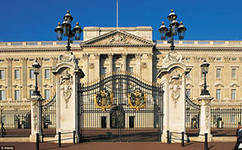 Предлагаемые варианты ответов (для тестовых заданий закрытого типа):Buckingham PalaceWestminster AbbeyThe TowerMOMIПравильный ответ:aТекст задания (вопроса):When a man is tired ….. London, he is tired … life.Предлагаемые варианты ответов (для тестовых заданий закрытого типа):onofforwithПравильный ответ:bТекст задания (вопроса):Charles Darwin is … theory of evolution.Предлагаемые варианты ответов (для тестовых заданий закрытого типа):full ofrich infamous fortired ofПравильный ответ:сТекст задания (вопроса):Londoners are … its parks.Предлагаемые варианты ответов (для тестовых заданий закрытого типа):proud ofinterested infull ofrich inПравильный ответ:aТекст задания (вопроса): …Russian Federation is the largest country in the world.Предлагаемые варианты ответов (для тестовых заданий закрытого типа):a)	theb)	ac)	---Правильный ответ:aТекст задания (вопроса):London stands onПредлагаемые варианты ответов (для тестовых заданий закрытого типа):the river Thamesriver Thamesthe river Clyderiver ClydeПравильный ответ:aТекст задания (вопроса):Charlie Chaplin was … .Предлагаемые варианты ответов (для тестовых заданий закрытого типа):a)	an American writerb)	a Russian actorc)	an American actord)	an American artistПравильный ответ:сТекст задания (вопроса):It isn’t situated in London.Предлагаемые варианты ответов (для тестовых заданий закрытого типа):a)	Big Benb)	the Kremlinc)	Windsor Palaced)	the Covent GardenПравильный ответ:bТекст задания (вопроса):He wasn’t a scientist.Предлагаемые варианты ответов (для тестовых заданий закрытого типа):a)	I. Newtonb)	Ch. Darwinc)	R.R. Tolkiend)	G.S. OmПравильный ответ:cТекст задания (вопроса):What can’t you do in MOMI?Предлагаемые варианты ответов (для тестовых заданий закрытого типа):a)	act in a filmb)	draw your own filmc)	drive a card)	watch a filmПравильный ответ:сТекст задания (вопроса):Madam Tussaud’s isПредлагаемые варианты ответов (для тестовых заданий закрытого типа):a)	an art galleryb)	a theatrec)	a museumd)	a squereПравильный ответ:сТекст задания (вопроса):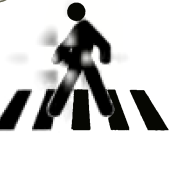 Choose description to the signПредлагаемые варианты ответов (для тестовых заданий закрытого типа):a) Crossingb) Disabled Facilitiesc) Undeground stationПравильный ответ:aНаименование (номер) тестового задания:1Ступень общего образования:средняяУчебный предмет (образовательная область):Английский языкИзмеряемый образовательный результат:Знание лексических единицСтепень трудности тестового задания:СреднееНаименование (номер) тестового задания:2Ступень общего образования:средняяУчебный предмет (образовательная область):Английский языкИзмеряемый образовательный результат:Владение социокультурной информацией об основных достопримечательностях ЛондонаСтепень трудности тестового задания:СреднееНаименование (номер) тестового задания:3Ступень общего образования:средняяУчебный предмет (образовательная область):Английский языкИзмеряемый образовательный результат:Владение социокультурной информацией об основных достопримечательностях ЛондонаСтепень трудности тестового задания:СреднееНаименование (номер) тестового задания:4Ступень общего образования:средняяУчебный предмет (образовательная область):Английский языкИзмеряемый образовательный результат:Владение социокультурной информацией о знаменитых британцахСтепень трудности тестового задания:ЛегкоеНаименование (номер) тестового задания:5Ступень общего образования:средняяУчебный предмет (образовательная область):Английский языкИзмеряемый образовательный результат:Владение социокультурной информацией об основных достопримечательностях ЛондонаСтепень трудности тестового задания:ЛегкоеНаименование (номер) тестового задания:6Ступень общего образования:средняяУчебный предмет (образовательная область):Английский языкИзмеряемый образовательный результат:Владение социокультурной информацией об основных достопримечательностях ЛондонаСтепень трудности тестового задания:ТрудноеНаименование (номер) тестового задания:7Ступень общего образования:средняяУчебный предмет (образовательная область):Английский языкИзмеряемый образовательный результат:Владение социокультурной информацией об основных достопримечательностях ЛондонаСтепень трудности тестового задания:ЛегкоеНаименование (номер) тестового задания:8Ступень общего образования:средняяУчебный предмет (образовательная область):Английский языкИзмеряемый образовательный результат:Владение социокультурной информацией о знаменитых британцах и их произведенияхСтепень трудности тестового задания:ЛегкоеНаименование (номер) тестового задания:9Ступень общего образования:средняяУчебный предмет (образовательная область):Английский языкИзмеряемый образовательный результат:Владение социокультурной информацией о знаменитых британцах и их произведенияхСтепень трудности тестового задания:ЛегкоеНаименование (номер) тестового задания:10Ступень общего образования:средняяУчебный предмет (образовательная область):Английский языкИзмеряемый образовательный результат:Владение социокультурной информацией о знаменитых британцах и их произведенияхСтепень трудности тестового задания:СреднееНаименование (номер) тестового задания:11Ступень общего образования:средняяУчебный предмет (образовательная область):Английский языкИзмеряемый образовательный результат:Использование видовременных форм глаголов в речиСтепень трудности тестового задания:ЛегкоеНаименование (номер) тестового задания:12Ступень общего образования:средняяУчебный предмет (образовательная область):Английский языкИзмеряемый образовательный результат:Использование видовременных форм глаголов в речиСтепень трудности тестового задания:СреднееНаименование (номер) тестового задания:13Ступень общего образования:средняяУчебный предмет (образовательная область):Английский языкИзмеряемый образовательный результат:Использование видовременных форм глаголов в речиСтепень трудности тестового задания:СреднееНаименование (номер) тестового задания:14Ступень общего образования:средняяУчебный предмет (образовательная область):Английский языкИзмеряемый образовательный результат:Использование видовременных форм глаголов в вопросительных предложенияхСтепень трудности тестового задания:ЛегкоеНаименование (номер) тестового задания:15Ступень общего образования:средняяУчебный предмет (образовательная область):Английский языкИзмеряемый образовательный результат:Использование видовременных форм глаголов Степень трудности тестового задания:СреднееНаименование (номер) тестового задания:16Ступень общего образования:средняяУчебный предмет (образовательная область):Английский языкИзмеряемый образовательный результат:Использование видовременных форм глаголов в речиСтепень трудности тестового задания:Легкое Наименование (номер) тестового задания:17Ступень общего образования:средняяУчебный предмет (образовательная область):Английский языкИзмеряемый образовательный результат:Использование предлогов в устойчивых словосочетанияхСтепень трудности тестового задания:ЛегкоеНаименование (номер) тестового задания:18Ступень общего образования:средняяУчебный предмет (образовательная область):Английский языкИзмеряемый образовательный результат:Знание лексических единицСтепень трудности тестового задания:ЛегкоеНаименование (номер) тестового задания:19Ступень общего образования:средняяУчебный предмет (образовательная область):Английский языкИзмеряемый образовательный результат:Использование предлогов в устойчивых словосочетанияхСтепень трудности тестового задания:ЛегкоеНаименование (номер) тестового задания:20Ступень общего образования:средняяУчебный предмет (образовательная область):Английский языкИзмеряемый образовательный результат:Использование предлогов в устойчивых словосочетанияхСтепень трудности тестового задания:ЛегкоеНаименование (номер) тестового задания:21Ступень общего образования:средняяУчебный предмет (образовательная область):Английский языкИзмеряемый образовательный результат:Владение социокультурной информацией об основных достопримечательностях Лондона и знание правил английской орфографииСтепень трудности тестового задания:СреднееНаименование (номер) тестового задания:22Ступень общего образования:средняяУчебный предмет (образовательная область):Английский языкИзмеряемый образовательный результат:Владение социокультурной информацией об основных достопримечательностях Лондона и знание правил английской орфографииСтепень трудности тестового задания:СреднееНаименование (номер) тестового задания:23Ступень общего образования:средняяУчебный предмет (образовательная область):Английский языкИзмеряемый образовательный результат:Владение социокультурной информацией об основных достопримечательностях Лондона и знание правил английской орфографииСтепень трудности тестового задания:СреднееНаименование (номер) тестового задания:24Ступень общего образования:средняяУчебный предмет (образовательная область):Английский языкИзмеряемый образовательный результат:Владение социокультурной информацией об основных достопримечательностях Лондона Степень трудности тестового задания:СреднееНаименование (номер) тестового задания:25Ступень общего образования:средняяУчебный предмет (образовательная область):Английский языкИзмеряемый образовательный результат:Использование предлогов в устойчивых словосочетанияхСтепень трудности тестового задания:СреднееНаименование (номер) тестового задания:26Ступень общего образования:средняяУчебный предмет (образовательная область):Английский языкИзмеряемый образовательный результат:Владение лексическими навыками употребления лексических единиц Степень трудности тестового задания:СреднееНаименование (номер) тестового задания:27Ступень общего образования:средняяУчебный предмет (образовательная область):Английский языкИзмеряемый образовательный результат:Владение лексическими навыками употребления лексических единицСтепень трудности тестового задания:ЛегкоеНаименование (номер) тестового задания:28Ступень общего образования:средняяУчебный предмет (образовательная область):Английский языкИзмеряемый образовательный результат:Владение грамматическими навыками употребления артикля с географическими названиямиСтепень трудности тестового задания:ЛегкоеНаименование (номер) тестового задания:29Ступень общего образования:средняяУчебный предмет (образовательная область):Английский языкИзмеряемый образовательный результат:Владение социокультурной информацией об основных достопримечательностях Лондона, грамматическими навыками употребления артиклей Степень трудности тестового задания:СреднееНаименование (номер) тестового задания:30Ступень общего образования:средняяУчебный предмет (образовательная область):Английский языкИзмеряемый образовательный результат:Владение социокультурной информацией о всемирноизвестных личностях Степень трудности тестового задания:ЛегкоеНаименование (номер) тестового задания:31Ступень общего образования:средняяУчебный предмет (образовательная область):Английский языкИзмеряемый образовательный результат:Владение социокультурной информацией об основных достопримечательностях Лондона Степень трудности тестового задания:СреднееНаименование (номер) тестового задания:32Ступень общего образования:средняяУчебный предмет (образовательная область):Английский языкИзмеряемый образовательный результат:Владение социокультурной информацией о всемирно известных личностяхСтепень трудности тестового задания:СреднееНаименование (номер) тестового задания:33Ступень общего образования:средняяУчебный предмет (образовательная область):Английский языкИзмеряемый образовательный результат:Владение социокультурной информацией об основных достопримечательностях Лондона Степень трудности тестового задания:СреднееНаименование (номер) тестового задания:34Ступень общего образования:средняяУчебный предмет (образовательная область):Английский языкИзмеряемый образовательный результат:Владение социокультурной информацией об основных достопримечательностях Лондона Степень трудности тестового задания:ЛегкоеНаименование (номер) тестового задания:35Ступень общего образования:средняяУчебный предмет (образовательная область):Английский языкИзмеряемый образовательный результат:Владение социокультурной информацией об основных достопримечательностях Лондона Степень трудности тестового задания:Среднее